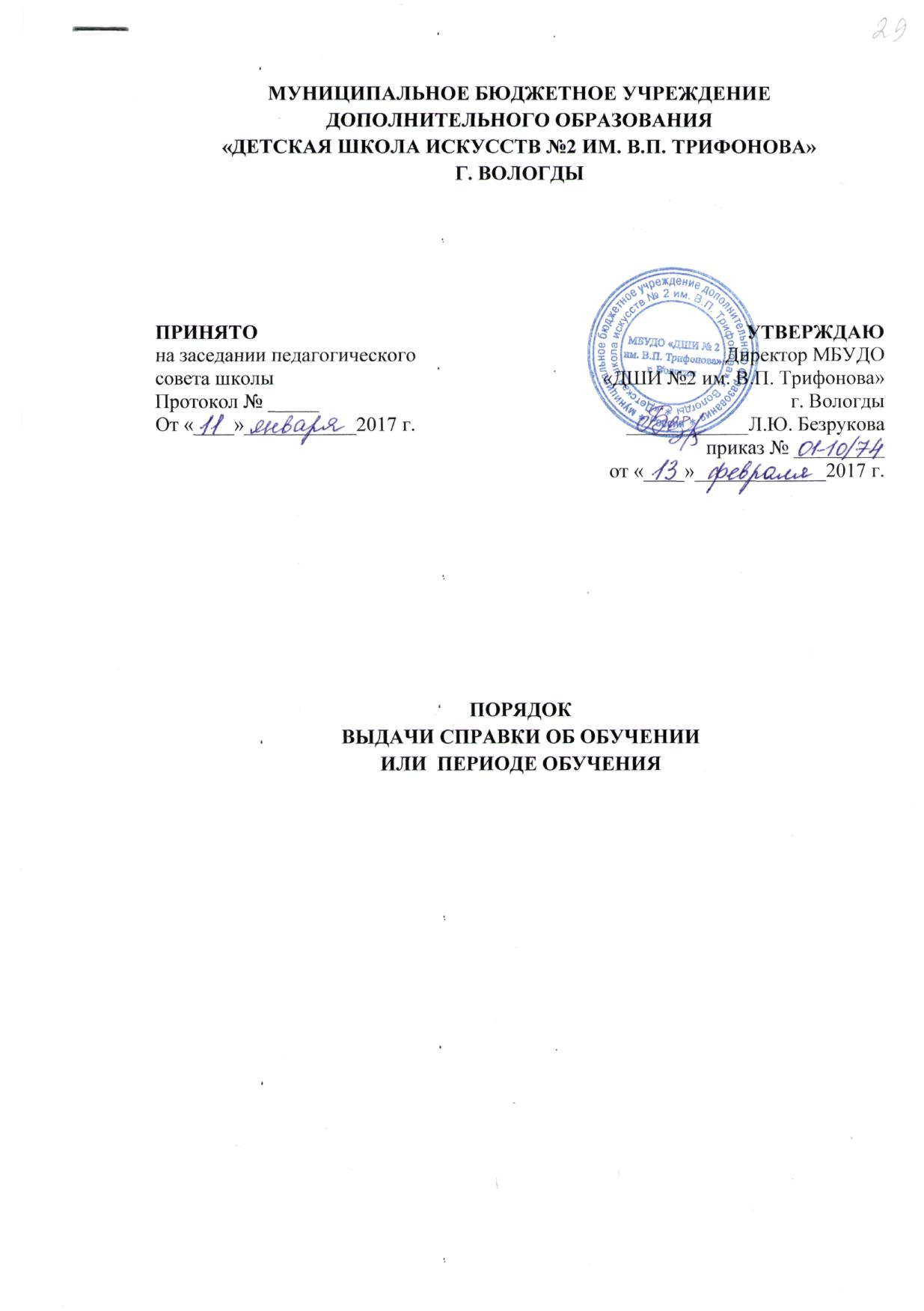 I. Общие положения1.1. Настоящий порядок устанавливает правила выдачи справок об  обучении или периоде обучения в образовательной организации на основании  ст.60 (часть 12) Федерального закона РФ от 29.12.2012 г. № 273-ФЗ «Об образовании в Российской Федерации» 1.2. Форма справки об обучении или периоде обучения в образовательной организации и правила её заполнения устанавливаются образовательной организацией самостоятельно.1.3. Справка об обучении или периоде обучения в образовательной организации (далее - Справка)  выдается лицам, не прошедшим итоговой аттестации или получившим на итоговой аттестации неудовлетворительные оценки, лицам, освоившим часть образовательной программы, при переводе в другое образовательное учреждение, а также лицам, обучающимся в учреждении для предоставления в другие организации.1.4. Справка выдается на основании обращения лица, обучающегося или ранее обучавшегося в образовательной организации, или родителей (законных представителей) и выдается лицу, обучающемуся или ранее обучавшемуся в образовательной организации, или родителям (законным представителям).1.5. Справка должна быть выдана лицам, указанным в пункте 1.4. настоящего Порядка, в течение пяти рабочих дней, следующих за днём обращения.1.6. Дубликат справки выдается взамен утраченной справки. Дубликат Справки должна быть выдан лицам, указанным в пункте 1.4. настоящего Порядка, в течение десяти рабочих дней, следующих за днём подачи заявления о выдаче утраченной справки.1.7.Плата за выдачу Справки или Дубликата не взимается.II. Заполнение бланка справки об обучении или периоде обучения2.1. Справка оформляется и заполняется с помощью технических средств  (компьютера, принтера) или рукописным способом на русском языке. Запись производится в соответствии с разработанными образовательной организацией образцами заполнения.2.2. При заполнения бланка Справки:       для обучающихся: - в верхней левой части бланка Справки вписывается официальное название образовательной организации в именительном падеже, в соответствии с уставом данной образовательной организации; адрес и телефон образовательной организации, регистрационный номер по книге регистрации документов;- ниже, посередине вписывается наименование документа СПРАВКА;- ниже данные лица, обучающегося или ранее обучавшегося в образовательной организации (фамилия имя, дата рождения, образовательная программа, время поступления в образовательное учреждение, при необходимости вносится недельная нагрузка на текущий учебный год в соответствии с учебным планом);- в нижней части бланк документа подписывается руководителем образовательной организации, иными лицами на усмотрение образовательной организации. На месте, отведенном для печати - ставится печать (Приложение 1).2.3. Регистрационный номер дубликатов Справок и дата их выдачи указываются по книгам регистрации выдаваемых дубликатов.2.4. В дубликаты справок вносятся записи в соответствии с данными, хранящимися в личном деле обучающегося, утратившего справку.2.5. При заполнении дубликатов Справок следует руководствоваться требованиями настоящего Порядка, регламентирующими порядок заполнения оригиналов справок.III. Регистрация выданных справок3.1. Данные о выдаваемых образовательной организацией Справках  вносятся в Журнал регистрации исходящей документации и включают:- порядковый регистрационный номер;- дату выдачи Справки;3.2. Копии выданных Справок в одном экземпляре подлежат хранению в установленном порядке в архиве образовательной организации.Приложение 1к Порядку выдачи справки об обучении или периоде обучения приказ 10-10/74 от 13.02.2017СПРАВКАВыдана _________________________,    __________________, обучающегося по (ФИ)				(дата рождения) образовательной программе __________________________________________,					(наименование программы)дата поступления в образовательную организацию ______________________,_________________________________________________________________(недельная нагрузка на текущий учебный год (при необходимости))					Директор МБУДО «ДШИ № 2 им. В.П.Трифонова» г. Вологды				Л.Ю. Безрукова М.П.Муниципальное бюджетное учреждениедополнительного образования «Детская школа искусств № 2им. В.П.Трифонова» г. Вологды(МБУДО «ДШИ № 2 им. В.П.Трифонова» г. Вологды)ИНН 3525086444 КПП 352501001. Вологда, Беляева, 22АТелефон: (8172) 73-08-70, 74-15-93т/факс74-28-04Email: ART_2001@mail.ruМуниципальное бюджетное учреждениедополнительного образования «Детская школа искусств № 2им. В.П.Трифонова» г. Вологды(МБУДО «ДШИ № 2 им. В.П.Трифонова» г. Вологды)ИНН 3525086444 КПП 352501001. Вологда, Беляева, 22АТелефон: (8172) 73-08-70, 74-15-93т/факс74-28-04Email: ART_2001@mail.ruМуниципальное бюджетное учреждениедополнительного образования «Детская школа искусств № 2им. В.П.Трифонова» г. Вологды(МБУДО «ДШИ № 2 им. В.П.Трифонова» г. Вологды)ИНН 3525086444 КПП 352501001. Вологда, Беляева, 22АТелефон: (8172) 73-08-70, 74-15-93т/факс74-28-04Email: ART_2001@mail.ruМуниципальное бюджетное учреждениедополнительного образования «Детская школа искусств № 2им. В.П.Трифонова» г. Вологды(МБУДО «ДШИ № 2 им. В.П.Трифонова» г. Вологды)ИНН 3525086444 КПП 352501001. Вологда, Беляева, 22АТелефон: (8172) 73-08-70, 74-15-93т/факс74-28-04Email: ART_2001@mail.ruМуниципальное бюджетное учреждениедополнительного образования «Детская школа искусств № 2им. В.П.Трифонова» г. Вологды(МБУДО «ДШИ № 2 им. В.П.Трифонова» г. Вологды)ИНН 3525086444 КПП 352501001. Вологда, Беляева, 22АТелефон: (8172) 73-08-70, 74-15-93т/факс74-28-04Email: ART_2001@mail.ruМуниципальное бюджетное учреждениедополнительного образования «Детская школа искусств № 2им. В.П.Трифонова» г. Вологды(МБУДО «ДШИ № 2 им. В.П.Трифонова» г. Вологды)ИНН 3525086444 КПП 352501001. Вологда, Беляева, 22АТелефон: (8172) 73-08-70, 74-15-93т/факс74-28-04Email: ART_2001@mail.ru№На №от